Изобразительное искусство6 «а» классДата урока: 02.02.2022Тема урока: Натюрморт в графикеМатериал для изучения: https://disk.yandex.ru/d/srn0hZ2Sz7iVoQ Практическое задание: Нарисовать натюрморт просты карандашом используя разные виды штриховки, передавая объём.Пример: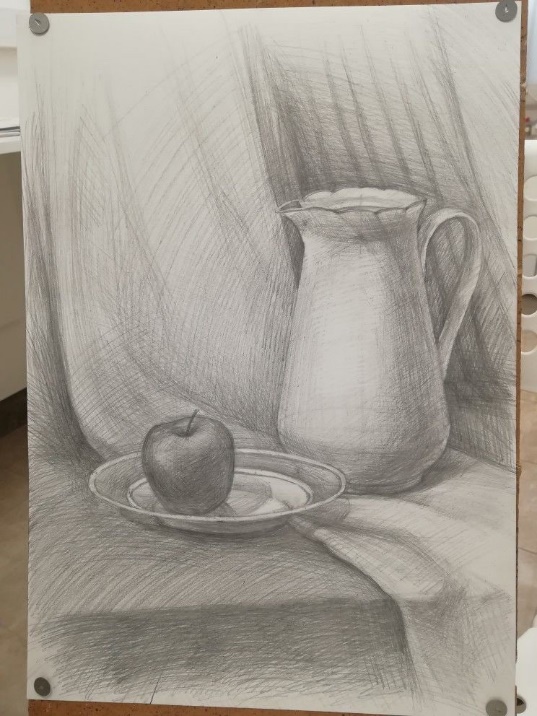 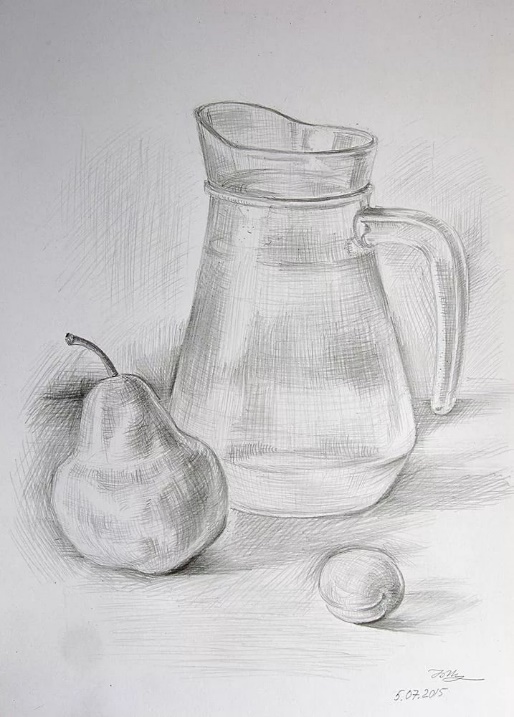 Работы прислать в WhatsApp +7 960 539-96-71Срок сдачи: до 03.02.2022